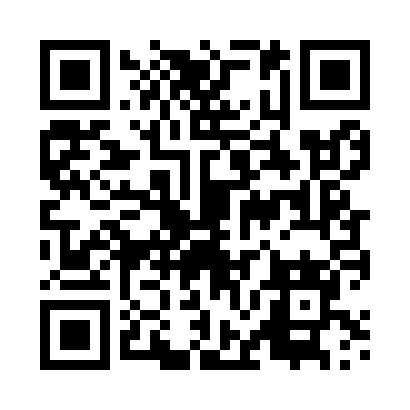 Prayer times for Bedon, PolandMon 1 Apr 2024 - Tue 30 Apr 2024High Latitude Method: Angle Based RulePrayer Calculation Method: Muslim World LeagueAsar Calculation Method: HanafiPrayer times provided by https://www.salahtimes.comDateDayFajrSunriseDhuhrAsrMaghribIsha1Mon4:166:1612:455:127:169:082Tue4:136:1312:455:137:179:103Wed4:106:1112:455:157:199:124Thu4:086:0912:445:167:219:145Fri4:056:0712:445:177:229:176Sat4:026:0412:445:187:249:197Sun3:596:0212:435:197:269:218Mon3:566:0012:435:217:279:249Tue3:535:5812:435:227:299:2610Wed3:505:5512:435:237:319:2811Thu3:475:5312:425:247:329:3112Fri3:445:5112:425:257:349:3313Sat3:415:4912:425:267:369:3614Sun3:375:4712:425:287:389:3815Mon3:345:4412:415:297:399:4116Tue3:315:4212:415:307:419:4317Wed3:285:4012:415:317:439:4618Thu3:255:3812:415:327:449:4919Fri3:225:3612:405:337:469:5120Sat3:185:3412:405:347:489:5421Sun3:155:3212:405:357:499:5722Mon3:125:3012:405:367:5110:0023Tue3:085:2812:405:387:5310:0224Wed3:055:2512:395:397:5410:0525Thu3:025:2312:395:407:5610:0826Fri2:585:2112:395:417:5810:1127Sat2:555:1912:395:427:5910:1428Sun2:515:1812:395:438:0110:1729Mon2:485:1612:395:448:0310:2030Tue2:445:1412:395:458:0410:23